WARM-UP ON COMPETITION DAY Pierre BourliaudSome items you pay attention during the demo runThe demo run is the very starting point of the competition. I feel getting into the event as soon as I’m on the bank watching demo runners. Mainly, I reckon 2 points during the demo run:To sort the different optionsTo make the first sorting of the “different” options. “Different” because I don’t stay stuck on one option, there is no definitive option.What are you doing on the previous hours of your first run?My first aim is to adapt to the conditions of the day: time for racing, weather, transportation to the venue…I include the parameters of this special day to stay as close as I’m able from my usual way of living.Basically, my point is to keep my freshness and get to the peak of my “energy” for the start of the first run.I avoid spending too much time on the bank or in the car… As weird as it looks like, waiting requires energy.I’m in the place about 2h before my racing time. I check the design briefly when I arrive then about 1h before the run, I pull in.Could you describe your warm-up for the first run?It is in 3 parts:Warm up gradually the body.I also use to do some “test” on my feeling of the day, few sprints give me hints about what I need to get to my peak and how long roughly it would take.I do some basic drills to get warmed “in my body” and “in my feelings”.I mainly pay attention on: vertical blade, draw stroke, sweep, spin, backward paddling. The guideline is the tonus and core muscleIf it is possible, I paddle my full design with real and/or imaginary gates. It helps me in keeping the rhythm of my run and to review my plan of run.The all period takes about 25mn.Back to the bankThen, I pull out and check once more the design to polish the last requirements for the options I’m targeting to do.I watched other paddlers and the adjustment of the gates.Back on the waterThe last period is to come back on the water for 10 to 15mn. I re-do the design and re-warm my body with paying attention not to use too much energy.Basically, my way of doing is to get more and more aware (body and mind) to get to the peak. Save and spend energy to one target.Could you describe your warm-up for the second run?It is the same shape as the one for the 1st run otherwise it takes from 15 to 35mn.What is your favourite drill for a warm-up?Spins with different strokes and focusing on my body position and body balance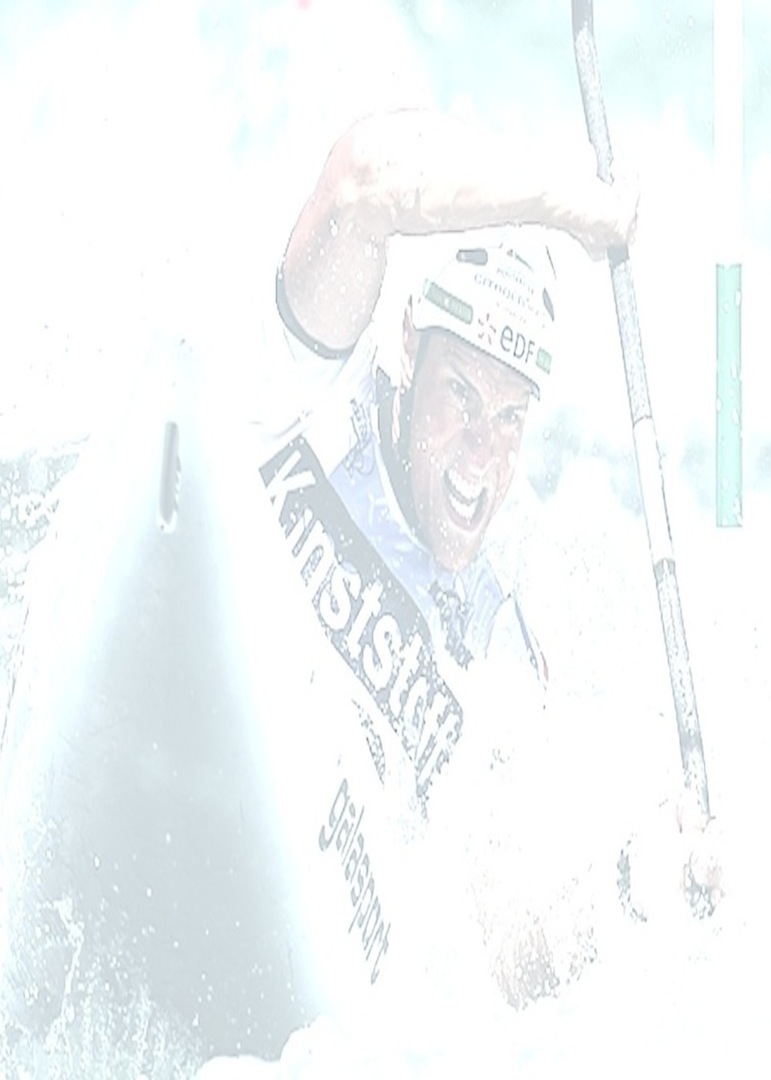 